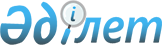 О внесении изменений в постановление акимата области от 2 апреля 2004 года N 83 "Об установлении в заповедной зоне северной части Каспийского моря охранной зоны с заказным режимом эксплуатации водного транспорта"
					
			Утративший силу
			
			
		
					Постановление Атырауского областного Акимата 20 июня 2006 года N 165. Зарегистрировано Департаментом юстиции Атырауской области 10 июля 2005 года N 2465. Утратило силу постановлением Атырауского областного акимата от 28 января 2008 года № 31      Сноска. Утратило силу постановлением Атырауского областного акимата от 28.01.2008 № 31.

      В соответствии со статьей 28  Закона Республики Казахстан от 24 марта 1998 года N 213 "О нормативных правовых актах", акимат области  постановляет:



       1. Внести в постановление акимата области от 2 апреля 2004 года N 83 "Об установлении в заповедной зоне северной части Каспийского моря охранной зоны с заказным режимом эксплуатации водного транспорта (зарегистрировано Департаментом юстиции Атырауской области от 4 мая 2004 года N 1947, опубликовано в газетах "Атырау" от 3 августа 2004 года N 89 и "Прикаспийская коммуна" от 20 мая 2004 года N 57), следующие изменения: 

      в преамбуле слова "статьей 14 Закона Республики Казахстан от 21 октября 1993 года "Об охране, воспроизводстве и использовании животного мира" заменить словами: "статьей 37 Закона Республики Казахстан от 09 июля 2004 года N 593 "Об охране, воспроизводстве и использовании животного мира"; 

      слова "приказом председателя комитета рыбного хозяйства Министерства сельского хозяйства Республики Казахстан от 27 декабря 2003 года N 36-II "Об утверждении временных Нормативов промыслового усилия по видам орудий лова и на одного рыбака" исключить; 

      по всему тексту слова "Управлению рыбного хозяйства", "управления рыбного хозяйства" заменить соответственно словами "Департаменту сельского хозяйства", "Департамента сельского хозяйства"; 

      подпункты 1), 2) пункта 3 исключить; 

      по всему тексту слова "Урало-Каспийскому межобластному бассейновому управлению по охране рыбных ресурсов и регулированию рыболовства", "на Урало-Каспийское межобластное бассейновое управление по охране рыбных ресурсов и регулированию рыболовства" заменить соответственно словами "Урало-Каспийскому межобластному бассейновому управлению рыбного хозяйства", "на Урало-Каспийское межобластное бассейновое управление рыбного хозяйства"; 

      пункт 7 изложить в следующей редакции: 

      "7. Контроль за исполнением настоящего постановления возложить на Накпаева С.Ж. заместителя акима области."; 

      в приложении: 

      по всей таблице слова "с Урало-Каспийским бассейновым управлением по охране рыбных ресурсов и регулированию рыболовства" заменить словами "с Урало-Каспийским межобластным бассейновым управлением рыбного хозяйства".



      2. Признать утратившим силу постановление акимата области от 24 марта 2006 года N 94 "О внесении изменений в постановление акимата области от 2 апреля 2004 года N 83 "Об установлении в заповедной зоне северной части Каспийского моря охранной зоны с заказным режимом эксплуатации водного транспорта".      Аким области 
					© 2012. РГП на ПХВ «Институт законодательства и правовой информации Республики Казахстан» Министерства юстиции Республики Казахстан
				